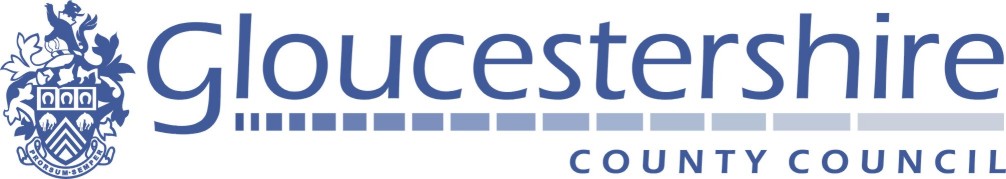 CONFIDENTIALITY CERTIFICATE	This Confidentiality Certificate must be returned via www.supplyingthesouthwest.org.uk PROJECT:		Gloucestershire Mental Wellbeing Helpline To: 	GLOUCESTERSHIRE COUNTY COUNCIL of Shire Hall Westgate Street Gloucester GL1 2TZ ("the Authority")From:		[insert Recipients organisation name]"Confidential Information”   means information  relating  to  the  TUPE  informationdisclosed to the Recipient or any employee of the Recipient by the Council whether written, oral or other form which is disclosed during the tender for the provision of these services. "Permitted Use"	means use solely for the purpose of evaluating whetherand how the Recipient can provide the described services to the Council and submitting a tender for this provision.The Recipient agrees that in consideration of the Council agreeing to disclose the Confidential Information, the Recipient agrees that:a)  	the Recipient will not without the Council's prior written consent disclose any part of the Confidential Information to any third party and will use its best endeavours to prevent the unauthorised publication or disclosure of the same;b)     	the Recipient will divulge the Confidential Information only to those employees of the Recipient who need to know the Confidential Information for the Recipient to make use of it for the Permitted Use;c) 	the Recipient will not use the Confidential Information or any part of it for any purpose other than for the Permitted Use;the Recipient will ensure that its employees with access to the Confidential Information are aware and comply with the obligations set out in this Certificate;if requested by the Council the Recipient shall return to the documents and materials (and any copies) containing, incorporating, or based on the Confidential Information; andCouncil all reflecting,the Recipient shall erase all the Confidential Information from its computer systems, on which it is stored in electronic form (to the extent possible).SIGNED:PRINT NAME: ____________________________________________________________Status: for and on behalf of:[insert company name][company address]Email: [insert contract detail]Phone number: [insert details]Date: [insert]The Confidentiality Certificate must be signed, scanned and returned via the e-portal www.supplyingthesouthwest.org.uk  (Pro Contract)